URSI Extended Abstract Template First A. Author(1), Second B. Author* (1), and Third C. Author(2)(1) The ABC University, Wash., DC, 20031, e-mail: FAA@hotmail.com; SBA@gmail.com(2) The Next University, Neverland, USA; e-mail: TCA@gmail.comThis document describes the obligatory format for URSI Extended Abstracts. The simplest approach is to replace the template’s text with your own. The URSI Extended Abstract should be single spaced, single column, and sized for A4 paper according to this template. It should have a minimum of 250 words, be no longer than 1 page, and should be in English. The body text should be Times New Roman 10 pt.. The top and bottom, left- and right-hand margins should be 2.5 cm (1 inch). Paragraphs should be separated with one blank line. Do not indent paragraphs. The title should be centered according to this template. The author’s (or authors’) name, complete organizational affiliation, and e-mail address should be two lines below the title. If there are multiple authors, the presenter is to be identified with an asterisk. The text should start three lines below the last affiliation.Apart from any references, there should be only one section. Citations, references, equations and figures are acceptable; however, authors are encouraged to use the Summary Paper format in this case. Citations and references should follow Radio Science Bulletin format. Citations can be of the form [1, 2] as is appropriate to the sentence, with the reference format illustrated at the end of this template. Equations (if they are necessary) should be centered with the equation numbers right justified in the following format:		(1)Figures are discouraged for the abstract format but if they are needed, a caption should be included beneath the figure (in Times Roman 10 pt.) and the caption should include the Figure number in bold. Figure 1 provides an example. Likewise, tables should include a caption (in Times Roman 10 pt.), but this time, above the table. The caption should include the table number in bold. 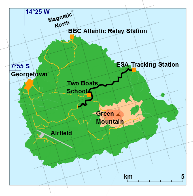 Figure . Ascension Island (7.9°S, 14.8°W showing the ESA Tracking Station)All submissions will be electronic in PDF format (*.pdf), and all fonts must be embedded in the submitted PDF document. Embedded Type 1 or True Type fonts are required in the submitted PDF file as subset fonts. Type 3 fonts (bitmaps) will not be accepted. Additional information on PDF creation is available on the submission Web site.1. P. S. Cannon, “Extreme Space Weather – A Report Published by the UK Royal Academy of Engineering,” Space Weather, 11, 4, April 2013, pp. 138-139, doi:10.1002/swe.20032.2. C. R. Mannix, D. P. Belcher, P. S. Cannon, and M. J. Angling, “Using GNSS Signals as a Proxy for SAR Signals: Correcting Ionospheric Defocusing,” Radio Science, 51, 2, February 2016, pp. 60-70, doi: 10.1002/2015RS005822.3rd URSI AT-AP-RASC, Gran Canaria, 29 May – 3 June 2022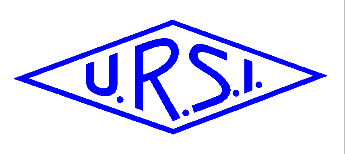 